ARCANUM HIGH SCHOOL BOYS BASKETBALL2018-2019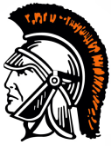 	
		Varsity					
		Name			Grade		Jersey	         Height	      Position
		JT Whittaker		   11		     3	           5'10"	           G
		Isaiah Hootman	   12		   10	           5'10"	           G
		Carter Gray		   11		   12	            6'3"	           G
		Cory Ross		   11		   14	            5'7"	           G
		Wade Meeks		   12		   20	            5'9"	           G
		Evan Atchley		   12		   22	            6'3"	           G
		Austen Cutarelli	   11		   24	            6’1”                 F
		Zach Smith		   12		   32	            6'4"	           F
		Grant Delk		   11		   44	            6'4"	           F
		Lane Byrne		   12		   50	            6'4"	           F
							
		JV					
		Name			Grade	          Jersey	         Height	      Position
		Jack Shannon		  11		    3		5'7"		G
		Cade Brubaker	  11	  	    5		5'10"		G
		Jake Goubeaux	    9	 	  10		5'11"		G
		Logan Todd		  10	  	  12		6'3"		F
		Luke Brinksneader	    9	  	  14		5'4"		G
		Chad Pitzer		    9	 	  20		5'10"		G
		Cameron Burke	  10	 	  22		6'0"		F
		Dan Albright		    9	 	  24		6'1"		F
		Ian Baker		    9	 	  34		6'1"		F
		Chase Werling	    	    9  	              42	            6’4”		FHead Coach- Jim Melton	
Varsity Assistant-Shean Bosworth	
Junior Varsity Coach-Chey Kramer	
Assistant Coach- Barry Miller	
Managers : Landon Flatter, Seth Fearon	
	Cheeleaders- JV-Deborah Lee, Anna Loxley, Hailey Sager, Madelyn Shaffer, Rylee Wilson                       Varsity-Cami Henninger, Cate Lee, Lauren Lumpkin, Kayla McCaslin,                                    Samantha Short, Regan Weaver